need help press F1download, complete (use tab key to move between fields), print, sign and post to the above address, with paymentPayment may be made by cheque or direct deposit to the CANT account at ANZ BSB 015 896 account 498013318FEE:	$8.50 per applicationAPPLICATION FOR REGISTRATION OF LITTER(Conditions apply - Refer to Rules and Regulations for full details)I hereby certify that the above particulars are true and correct to the best of my knowledge and belief.SIGNATURE OF THE BREEDER ______________________________________ DATE ______________SIGNATURE OF REGISTRAR ________________________________________ DATE ______________CERTIFICATE OF STUD SERVICE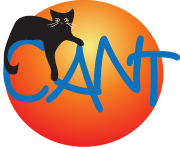 The Cat Association of the  (Inc.)ABN 50 279 332 611	affiliated with A.C.F. Inc.REGISTRARPO BOX 40437Website: http://www.cant.asn.au	CASUARINA NT  0811OFFICE USE ONLYOFFICE USE ONLYOFFICE USE ONLYOFFICE USE ONLYOFFICE USE ONLYOFFICE USE ONLYOFFICE USE ONLYOFFICE USE ONLYOFFICE USE ONLYOFFICE USE ONLYOFFICE USE ONLYOFFICE USE ONLYLitter No:Litter No:Litter No:Litter No:DATE OF BIRTH:DATE OF BIRTH:DATE OF BIRTH:DATE OF BIRTH:DATE OF BIRTH:DATE OF BIRTH:PREFIX:PREFIX:PREFIX:BREED:BREED:BREED:COLOUR (if known):COLOUR (if known):COLOUR (if known):COLOUR (if known):COLOUR (if known):NAME OF BREEDER:NAME OF BREEDER:NAME OF BREEDER:NAME OF BREEDER:NAME OF BREEDER:NAME OF BREEDER:NAME OF BREEDER:TEL NO: TEL NO: TEL NO: TEL NO: ADDRESS:ADDRESS:ADDRESS:ADDRESS:E-mail:E-mail:*SIRE:*SIRE:REG NO:REG NO:REG NO:REG NO:DAM:DAM:REG NO:REG NO:REG NO:REG NO:*NB: If Sire not registered with The C.A.N.T. (Inc) a copy of the certified pedigree from the registering Cat Control is required.*NB: If Sire not registered with The C.A.N.T. (Inc) a copy of the certified pedigree from the registering Cat Control is required.*NB: If Sire not registered with The C.A.N.T. (Inc) a copy of the certified pedigree from the registering Cat Control is required.*NB: If Sire not registered with The C.A.N.T. (Inc) a copy of the certified pedigree from the registering Cat Control is required.*NB: If Sire not registered with The C.A.N.T. (Inc) a copy of the certified pedigree from the registering Cat Control is required.*NB: If Sire not registered with The C.A.N.T. (Inc) a copy of the certified pedigree from the registering Cat Control is required.*NB: If Sire not registered with The C.A.N.T. (Inc) a copy of the certified pedigree from the registering Cat Control is required.*NB: If Sire not registered with The C.A.N.T. (Inc) a copy of the certified pedigree from the registering Cat Control is required.*NB: If Sire not registered with The C.A.N.T. (Inc) a copy of the certified pedigree from the registering Cat Control is required.*NB: If Sire not registered with The C.A.N.T. (Inc) a copy of the certified pedigree from the registering Cat Control is required.*NB: If Sire not registered with The C.A.N.T. (Inc) a copy of the certified pedigree from the registering Cat Control is required.*NB: If Sire not registered with The C.A.N.T. (Inc) a copy of the certified pedigree from the registering Cat Control is required.*NB: If Sire not registered with The C.A.N.T. (Inc) a copy of the certified pedigree from the registering Cat Control is required.*NB: If Sire not registered with The C.A.N.T. (Inc) a copy of the certified pedigree from the registering Cat Control is required.*NB: If Sire not registered with The C.A.N.T. (Inc) a copy of the certified pedigree from the registering Cat Control is required.*NB: If Sire not registered with The C.A.N.T. (Inc) a copy of the certified pedigree from the registering Cat Control is required.*NB: If Sire not registered with The C.A.N.T. (Inc) a copy of the certified pedigree from the registering Cat Control is required.NO:SEX:SEX:SEX:SEX:BREED:BREED:BREED:COLOUR:COLOUR:COLOUR:NAME: (If known)NAME: (If known)NAME: (If known)NAME: (If known)NAME: (If known)NAME: (If known)1.2.3.4.5.6.7.8.I hereby certify that:Reg No.owned by:was served by:Reg No.On:Name of Stud Owner:Tel No.Address:SIGNATURE:DATE: